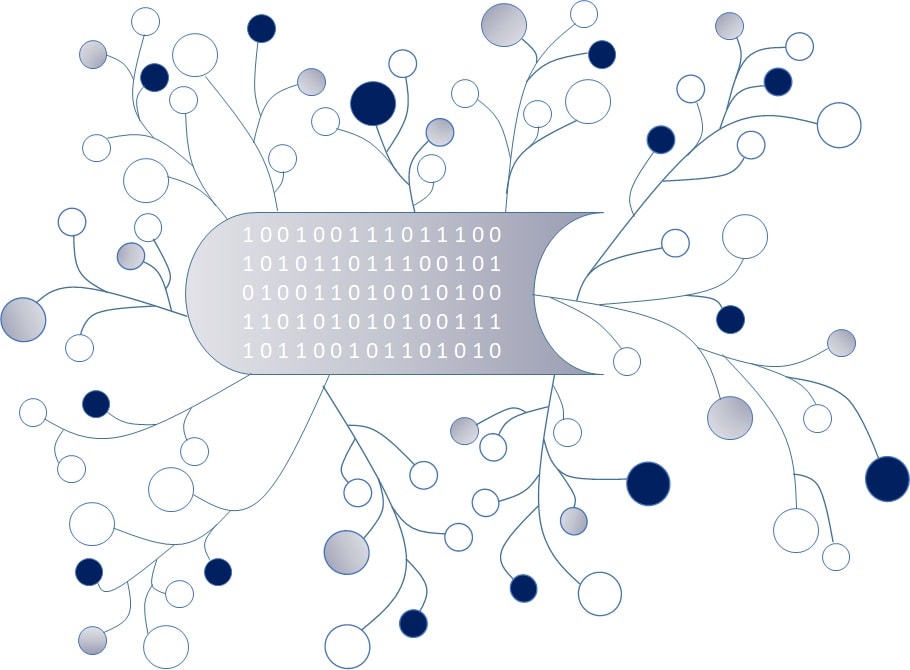 DigI-VETFostering Digitization and Industry 4.0 in vocational education2018-1-DE02-KA202-005145Ερωτηματολόγιο για το πρόγραμμα
DigI-VET
Ιανουάριος 2018UPB – Marc BeutnerΤίτλος προγράμματος	DigI-VETΑριθμός αναφοράς	2018-1-DE02-KA202-005145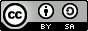 Αγαπητέ/ή Συμμετέχοντα,Είμαστε πολύ χαρούμενοι που αφιερώσατε το χρόνο σας για να συμπληρώσετε αυτό το ερωτηματολόγιο για την ψηφιοποίηση και τη βιομηχανία 4.0. Στο πρόγραμμα ERASMUS + DiGI-VET εστιάζουμε στις νέες εξελίξεις στην ψηφιοποίηση εντός της Ευρωπαϊκής Ένωσης και των κρατών μελών της. Η βασική ιδέα είναι να αποκτήσετε πληροφορίες σχετικά με την τρέχουσα κατάσταση, τις προκλήσεις και τις αλλαγές, καθώς και τις μελλοντικές προοπτικές. Ως εκ τούτου, είναι σημαντικό να έχουμε μια εντύπωση για το πώς οι άνθρωποι στις χώρες της Ευρώπης σκέφτονται αυτό το πεδίο και τις εξελίξεις σε αυτό.Έτσι, είναι ενδιαφέρον να λάβετε πληροφορίες σχετικά με το πώς σκέφτεστε αυτές τις πτυχές.Ακολουθούν ορισμένες οδηγίες:Γενικές οδηγίες για τη συμπλήρωση του ερωτηματολογίου:Το ερωτηματολόγιο αυτό αποτελείται από ποσοτικά και ποιοτικά τμήματα και καλύπτει τρία θεματικά τμήματα:• Γενικές πληροφορίες• Εκτιμήσεις για την ψηφιοποίηση και τη βιομηχανία 4.0• Ευκαιρίες και προκλήσειςΓια να χειριστείτε όλες τις ερωτήσεις, χρειάζεστε περίπου 15 λεπτά.Όλες οι πληροφορίες σας θα αναλυθούν και θα αξιολογηθούν πλήρως ανώνυμα.Για οποιεσδήποτε περαιτέρω ερωτήσεις είμαστε στη διάθεσή σας. Μπορείτε να επικοινωνήσετε μαζί μας μέσω της ηλεκτρονικής διεύθυνσης:Marc.Beutner@uni-paderborn.deGeneral InformationΦύλο – Είμαι …ΓυναίκαΆνδραςΠροτιμώ να μην πωΆλλο / ΔιάφοραΗλικίαΚάτω των 2021-3031-4041-5051-60Άνω των 60Κατάσταση – Είμαι …Εκπαιδευτής / ΔάσκαλοςΦοιτητής / ΕκπαιδευόμενοςΜέλος του προσωπικού της Διοίκησης Ανθρώπινου ΔυναμικούΙδιοκτήτης επιχείρησης / εταιρείαςΕμπειρογνώμονας επαγγελματικής εκπαίδευσης και κατάρτισηςΕκπαιδευτικός και επαγγελματικός σύμβουλοςΆλλου είδους εκπαιδευτικού εμπειρογνώμοναΆλλοΚατάσταση – Είμαι ενεργός σε …Δημοτικό σχολείοΣχολείο δευτεροβάθμιας εκπαίδευσηςΕπαγγελματική σχολήΤεχνική σχολήΠανεπιστήμιοΆλλο εκπαιδευτικό ίδρυμαΜια εταιρείαΣτην κυβέρνησηΈνωση εκπαιδευτικώνΘάλαμοΈνωση εργοδοτώνΣυνδικαλιστική οργάνωση / Ένωση εργαζομένωνΆλλοΕκτιμήσεις για την ψηφιοποίηση και τη βιομηχανία 4.0Συμφωνείτε με τις ακόλουθες δηλώσεις σχετικά με τους ορισμούς της ψηφιοποίησης;Συμφωνώ έντοναΣυμφωνώΔιαφωνώΔιαφωνώ έντοναΗ ψηφιοποίηση είναι η διαδικασία μετατροπής των πληροφοριών σε ψηφιακή (δηλαδή αναγνώσιμη από υπολογιστή) μορφή.Η ψηφιοποίηση είναι η διαδικασία μετατροπής των οικονομικών διαδικασιών από έναν αναλογικό σε έναν ψηφιακό τρόπο εργασίας.Η ψηφιοποίηση είναι η διαδικασία ψηφιακής αλλαγής στην κοινωνία και ο ψηφιακός μετασχηματισμός που αναγνωρίζεται ως ψηφιακή επανάσταση.Ψηφιοποίηση της ψηφιακής τροποποίησης των οργάνων και εργαλείων.Η ψηφιοποίηση σημαίνει τη συμπίεση των δεδομένων χωρίς απώλειες.Ψηφιοποίηση σημαίνει βελτιστοποίηση των Επιχειρηματικών διαδικασιών που χρησιμοποιούν την τεχνολογία της πληροφορίας.Συμφωνείτε με τις ακόλουθες δηλώσεις σχετικά με τις προκλήσεις ψηφιοποίησης;Συμφωνώ έντοναΣυμφωνώΔιαφωνώΔιαφωνώ έντοναΗ ψηφιοποίηση είναι μια διαδικασία που προκαλεί την κοινωνία.Η ψηφιοποίηση είναι μια διαδικασία που προκαλεί επιχειρήσειςΗ ψηφιοποίηση είναι μια διαδικασία που προκαλεί τον καθένα.Η ψηφιοποίηση είναι μια διαδικασία που προκαλεί τους εκπαιδευτέςΗ ψηφιοποίηση είναι μια διαδικασία που προκαλεί τους μαθητές.Η ψηφιοποίηση είναι μια διαδικασία που προκαλεί την πολιτική.Η ψηφιοποίηση είναι μια διαδικασία που προκαλεί την οικονομία.Συμφωνείτε με τις ακόλουθες δηλώσεις σχετικά με την ουσιαστική εστίαση της ψηφιακοποίησης;Συμφωνώ έντοναΣυμφωνώΔιαφωνώΔιαφωνώ έντοναΗ ψηφιοποίηση επικεντρώνεται κυρίως στην ασφάλεια των δεδομένων και στην ιδιωτική ζωή.Η ψηφιοποίηση επικεντρώνεται κυρίως στην υποδομή ψηφιακών δικτύων.Η ψηφιοποίηση επικεντρώνεται κυρίως στην ενίσχυση των διαδικασιών.Η ψηφιοποίηση επικεντρώνεται ουσιαστικά στη συλλογή δεδομένων.Η ψηφιοποίηση επικεντρώνεται κυρίως στην παροχή πληροφοριών.Συμφωνείτε με τις ακόλουθες δηλώσεις σχετικά με τα πρόσωπα ή τις ομάδες που πρέπει να χειριστούν την ψηφιοποίηση;Συμφωνώ έντοναΣυμφωνώΔιαφωνώΔιαφωνώ έντοναΗ ψηφιοποίηση είναι μια διαδικασία που πρέπει να αντιμετωπιστεί από τους εκπαιδευόμενους.Διαδικασία ψηφιοποίησης, την οποία πρέπει να χειριστούν οι επαγγελματίες της ΕΕΚ.Η ψηφιοποίηση είναι μια διαδικασία που πρέπει να αντιμετωπιστεί από πολιτικούς.Η ψηφιοποίηση είναι μια διαδικασία η οποία πρέπει να αντιμετωπιστεί από τεχνικούς εμπειρογνώμονες.Η ψηφιοποίηση είναι μια διαδικασία η οποία πρέπει να αντιμετωπιστεί από εκπαιδευτικούς και εκπαιδευτές.Η ψηφιοποίηση είναι μια διαδικασία που πρέπει να χειρίζεται τα μέλη του προσωπικού στις επιχειρήσεις.Η ψηφιοποίηση είναι μια διαδικασία που πρέπει να αντιμετωπιστεί από τους ηγέτες των επιχειρήσεων.Γνωρίζετε τον όρο Βιομηχανία 4.0;ΝαιΌχιΠόσο σημαντική είναι η ψηφιοποίηση σήμερα;Βαθμολογήστε στην κλίμακα από 1 έως 10 (1 - ασήμαντο έως 10 - σημαντικό)12345678910Πόσο σημαντική θα είναι η ψηφιοποίηση σε πέντε χρόνια;
Βαθμολογήστε στην κλίμακα από 1 έως 10 (1 - ασήμαντο έως 10 - σημαντικό)12345678910Πόσο σημαντική είναι η αλλαγή για τον κλάδο 4.0 σήμερα;
Βαθμολογήστε στην κλίμακα από 1 έως 10 (1 - ασήμαντο έως 10 - σημαντικό)12345678910Πόσο σημαντική θα είναι η αλλαγή σε σχέση με τη βιομηχανία 4.0 σε πέντε χρόνια;
Βαθμολογήστε στην κλίμακα από 1 έως 10 (1 - ασήμαντο έως 10 - σημαντικό)12345678910Ποιες δεξιότητες και ικανότητες είναι σημαντικές για την ψηφιακή αλλαγή στην κοινωνία / βιομηχανία 4.0;Πολύ σημαντικόΣημαντικό Λιγότερο σημαντικόΑνευ σημασίαςΚοινωνικές ικανότητεςΕπικοινωνιακές ικανότητεςΜεθοδολογικές ικανότητεςΑρμοδιότητες σχετικές με τη διαδικασίαΙκανότητες σχετικές με την έρευναΕιδικές ικανότητες του υποκειμένουΔεξιότητες που σχετίζονται με την πρακτικήΔιαχειριστικές ικανότητεςΑλλο, παρακαλώ διευκρινίστε:Which skills are important for the digital change in society / industry 4.0? Πολύ σημαντικόΣημαντικό Λιγότερο σημαντικόΑνευ σημασίαςΒασικές δεξιότητες πληροφορικήςΔεξιότητες τεχνολογίας πληροφορικήςΤεχνικές δεξιότητεςΟργανωτικές δεξιότητεςΕφαρμογή της θεωρητικής γνώσηςΑυτογνωσία και αυτοδιαχείρισηΗγετικές ικανότητεςΔεξιότητες στην ομαδική εργασίαΔεξιότητες σχεδιασμούΔεξιότητες εφαρμογήςΔεξιότητες αξιολόγησηςΔεξιότητες εφαρμογήςΔεοντολογικές δεξιότητεςΑυτογνωσία και αυτοδιαχείρισηΙκανότητες επίλυσης προβλημάτωνΔεξιότητες λήψης αποφάσεωνΙκανότητες ανάλυσης δεδομένωνΕυελιξίαΥπομονήΑλλο, παρακαλώ διευκρινίστε:Πείτε μας τη γνώμη σας:Επί του παρόντος, η ψηφιοποίηση είναι ...ΣημαντικήΑσήμαντηΕνδιαφέρωνΠληκτικήΚινητήρια δύναμηΑπογοητευτικήΔιασκεδαστικήΒαρετήΚαινοτόμαΠαλιομοδίτικη Βοηθητικήδεν είναι βοηθητικήΧρήσιμηΆχρηστηΑπαραίτητηΠεριττήΕύκολο στη χρήση στη διδασκαλίαΔύσκολο να χρησιμοποιηθεί στη διδασκαλίαΕύκολο στη χρήση στη μάθησηΔύσκολο να χρησιμοποιηθεί στη μάθησηΠείτε μας τη γνώμη σας:Σε πέντε χρόνια, η ψηφιοποίηση θα είναι ...ΣημαντικήΑσήμαντηΕνδιαφέρωνΠληκτικήΚινητήρια δύναμηΑπογοητευτικήΔιασκεδαστικήΒαρετήΚαινοτόμαΠαλιομοδίτικη Βοηθητικήδεν είναι βοηθητικήΧρήσιμηΆχρηστηΑπαραίτητηΠεριττήΕύκολο στη χρήση στη διδασκαλίαΔύσκολο να χρησιμοποιηθεί στη διδασκαλίαΕύκολο στη χρήση στη μάθησηΔύσκολο να χρησιμοποιηθεί στη μάθησηΘα έπρεπε οι εκπαιδευτικοί των Τεχνικών Σχολών να υποστηρίξουν τους σπουδαστές τους με ψηφιοποίηση για την προώθηση των μαθησιακών τους διαδικασιών;ΝαιΜάλλον ναιΜάλλον οχιΟχιΕυκαιρίες και προκλήσειςΠοιες είναι οι δυνατότητες της ψηφιοποίησης και της βιομηχανίας 4.0;Ευκαιρίες ψηφιοποίησηςΕυκαιρίες βιομηχανίας 4.0Ποιες είναι οι προκλήσεις της ψηφιοποίησης και της βιομηχανίας 4.0;Προκλήσεις ψηφιοποίησηςΠροκλήσεις βιομηχανίας 4.0Θέλετε να σχολιάσετε περεταίρω το θέμα;